Juglans regia – ОревДвата вида од најголемо стопанско значење се обичниот орев (J. regia) за дрвен материјал и плодовите, и црниот орев J. nigra за дрвена граѓа. Обата вида се нашироко застапени и имаат разни сорти.Дрвото е светлољубиво и треба да се штити од ветер, но затоа се мошне отпорни на суша.Меѓу оревовите насади се садат растенија што го врзуваат азотот како дафината (Elaeagnus × ebbingei или Elaeagnus umbellata) и разни видови евла, со што се добива до 30% повисоко и подебело стебло.Во 2014 година, глобалното производство на ореви (во тони) изнесувало 3,5 милиони тони, предводени од Кина со 46% од вкупниот број на светот (табела). Други главни производители биле САД и Иран.Оревовото дрво е темно, густо и многу мазно со обработка. Бојата се движи од драп во понадворешните до темнокафеава во внатрешните делови. Кога се суши во печка, дрвото добива матна кафеава, а на воздух богата виолетово-кафеава боја. Ужива голема популарност во резбарството поради бојата и цврстиот состав. Особена примена наоѓа во изработката на мебел, украсни предмети, кундаци за пушки и музички инструменти.Уште од минатото, оревот се смета за идеална храна за мозокот. Оревите се богат извор на омега-3 масни киселини, кои се одговорни за правилно функционирање на мозочните клетки и невротрансмитерите одговорни за промена на расположението, поради што тие се корисни при лекувањето на депресијата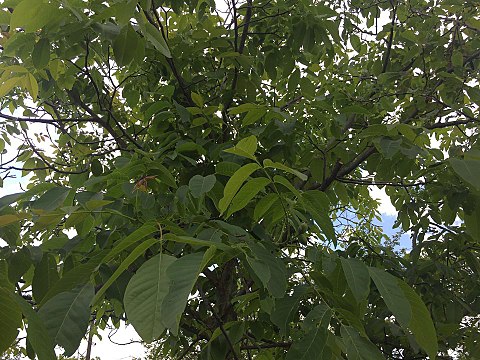 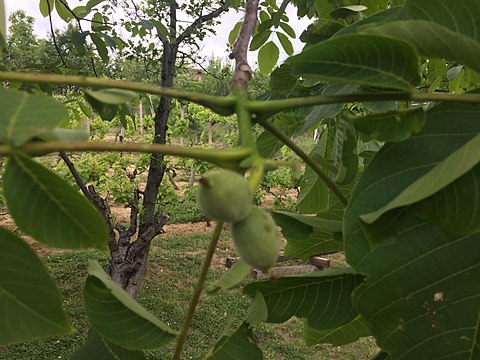 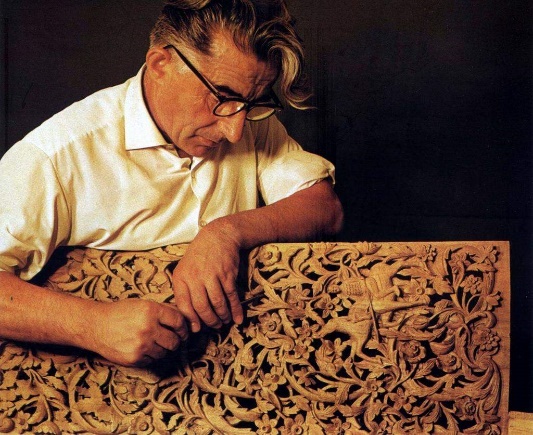 